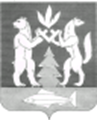 ДУМА  КРАСНОСЕЛЬКУПСКОГО РАЙОНАР Е Ш Е Н И Е  ___________20____ г.                                             			№______ с. КрасноселькупО внесении изменений в Устав муниципального округаКрасноселькупский район Ямало-Ненецкого автономного округаВ соответствии с Федеральным законом от 06 октября 2003 года                           № 131-ФЗ «Об общих принципах организации местного самоуправления в Российской Федерации», Дума Красноселькупского района Р Е Ш И Л А:1. Внести изменения в Устав муниципального округа Красноселькупский район Ямало-Ненецкого автономного округа, принятый решением Думы Красноселькупского района от 02 ноября 2021 года № 25 (с изменениями и дополнениями, внесенными решением Думы Красноселькупского района от 22 марта 2022 года № 87, от 21 июня 2022 года № 110, от 20 декабря 2022 года №162, от 25 апреля 2023 года №184, от 24 октября 2023 года № 218, от 19 декабря 2023 года №240, от 26 марта 2024 № 255), согласно приложению к настоящему решению.2. Направить настоящее решение в Управление Министерства юстиции Российской Федерации по Ямало-Ненецкому автономному округу для государственной регистрации и размещения в сетевом издании pravo-minjust.ru после его государственной регистрации.3. Опубликовать настоящее решение в газете «Северный край» и разместить на официальном сайте муниципального округа Красноселькупский район Ямало-Ненецкого автономного округа после его государственной регистрации. 4. Настоящее решение вступает в силу со дня его официального опубликования после государственной регистрации.5. Часть 2 приложения к настоящему решению распространяет свое действие на правоотношения, возникшие с 15 мая 2024 года.Полномочия депутата Думы Красноселькупского района, который на день вступления в силу настоящего Решения включен в реестр иностранных агентов, прекращаются досрочно в случае, если в течение ста восьмидесяти дней со дня действия настоящего Решения он не был исключен из указанного реестра.Председатель ДумыКрасноселькупского района                                                                              О.Г. ТитоваГлава Красноселькупского района                                                                  Ю.В. ФишерПриложениек решению ДумыКрасноселькупского района     от ________ 2024 года № _________ИЗМЕНЕНИЯ в Устав муниципального округа Красноселькупский район Ямало-Ненецкого автономного округа1. В абзаце втором части 5 статьи 23 слова «пунктами 1-7» заменить словами «пунктами 1-7 и 9.2»;2. Часть 6 статьи 34 дополнить пунктом 9-2 следующего содержания:«9-2) приобретения им статуса иностранного агента;»;3. Часть 2 статьи 40 дополнить пунктом 4.1 следующего содержания:«4.1) приобретения им статуса иностранного агента;».